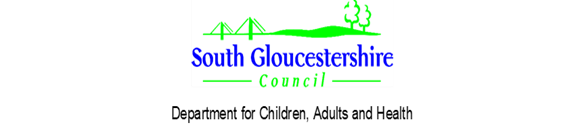 SEND Individual Pupil Risk AssessmentThis risk assessment template aims to identify and assess all aspects of risk relating to a CYP individual needs. This process will support leaders and school staff in planning to mitigate risk and make provision to fully include a CYP in all aspects of school life. It should be preceded by a conversation with the CYP and their parents/carers (see My Support Plan, section 6.2) as part of the co-production process. Any worries or issues identified by the CYP or parent/carer should be reflected in this risk assessment. Schools should carry out an initial accessibility audit for the CYP and then regularly update this risk assessment to ensure any new risks or changes in need are well planned for. *For CYP with complex needs, it is recommended that some of the ‘areas for concern’ will need separating to allow for greater detail in mitigating the risks.Name of Child:Assessment conducted by:Role:Date of assessment: Review interval: Weekly/Monthly/TermlyDate of next review:Signed by CYP:Signed by Parent/Carer:Signed by School:Related documents (please tick any relevant documents)Related documents (please tick any relevant documents)My SEND Support Plan (section 6.2 of toolkit)Personal Needs Plan (section 6.18 of toolkit)Annual review documents (section 6 of toolkit)Individual Accessibility Audit completed on entry of child with SEND (section 6.16 of toolkit)SAFeH (where appropriate)CP/CiN Plan (where appropriate)PEP for Looked After Children (where appropriate)Safeguarding and Child Protection PolicyHealth and Safety PolicyMedical Needs PolicyAdministration of Medication PolicyRisk Assessment PolicyRisk ratingRisk ratingLikelihood of occurrenceLikelihood of occurrenceLikelihood of occurrenceRisk ratingRisk ratingProbablePossibleRemoteLikely impactMajorCauses major physical injury, harm or ill-health.High (H)HMedium (M)Likely impactSevereCauses physical injury or illness requiring first aid.HMLow (L)Likely impactMinorCauses physical or emotional discomfort.MLLArea for concern (examples below – add to or delete where applicable)Risk rating prior to actionH/M/LRecommended controls – actions to mitigate against riskIn place?Yes/NoBy whom?DeadlineRisk rating following actionH/M/LInjury when navigating internal spaces (corridors, hall, library, ICT suite)Injury when navigating external spaces (including entrance to school and pathways)Classroom EnvironmentCloakroomsToilets and changing facilities Lunchtimes Break timesInfection Control: Spreading infections between rooms and areas, need for physical touchHygiene: Support for hand washing, cleaning routines, personal awarenessBathroom care Intimate Personal Care Medical needs Administration of medication and/or treatment SEMH needs to understand routines and expectationsCommunication and Interaction needs to understand routines and expectationsNeed for Physical interventionDietary requirements (including allergies)Use of specific personal aids (e.g. walking frame, hoist, breathing aids)Manual HandlingExtra-Curricular activities, clubs, tripsTransportPE and / or swimmingSubject specific issues (Food Technology, Science, ICT, DT)